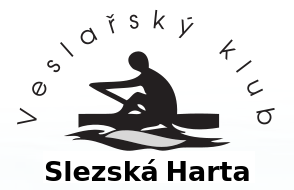 INFORMACE O ZPRACOVÁNÍ OSOBNÍCH ÚDAJŮaSOUHLAS SE ZPRACOVÁNÍM OSOBNÍCH ÚDAJŮv souladu s Nařízením Evropského parlamentu a Rady (EU) 2016/679 ze dne 27. dubna 2016 Oochraně fyzických osob v souvislosti se zpracováním osobních údajů a volném pohybu těchto údajů ao zrušení směrnice 95/46/ES (dále jen „Nařízení“)Jsem informován/a, že v souvislosti s mým členstvím v oddílu/klubu (VKSH)(dále jen „Správce“),Veslařský Klub Slezská Hatrta z.s., spolek_____________________________________je tento povinen na základě §3a odst. 3 zákona 115/2001 Sb. o podpoře sportu (dále jen „ZOPS“)zpracovávat mojejméno a příjmení,datum narození,adresu místa pobytu,u cizince také adresu místa, kde se převážně zdržuje a státní občanství.Veškeré osobní údaje jsou zpracovávány za účelem vedení evidence členské základny a s tímsouvisejícími činnostmi (např. žádosti o dotace, vyřizování pojištění apod.).Jsem informován/a, že na základě §3a odst. 6 ZOPS budou zpracovávány a uchovávány Osobníúdaje dle bodu 1 až 4 po dobu 10 let ode dne, kdy přestanu vykonávat činnost, pro kterou jsemSprávcem evidován/a.Jsem informován/a, že na základě oprávněného zájmu Správce budou Osobní údaje pro účelvedení evidence členské základny a s tím souvisejícími činnostmi zpracovávány a uchováványpo dobu 10 let ode dne, kdy přestanu vykonávat činnost, pro kterou jsem Správcem evidován/a.Beru na vědomí, že Správce předává Osobní údaje těmto Zpracovatelům:příslušnému sportovnímu Svazu,příslušnému Okresnímu sdružení České unie sportu, SCS ČUSVýkonnému výboru České unie sportu, z.s., se sídlem Zátopkova 100/2, Břevnov (Praha 6), 16900 Praha (dále jen „ČUS“),příslušným orgánům státní správy a samosprávy,a to za účelemvedení evidence členské základny ČUS na základě směrnic ČUS a s tím souvisejícími činnostmi,identifikace na soutěžích,žádosti o dotace na základě §6b ZOPS.Jsem informován o tom, že v případně odmítnutí poskytnutí výše zmíněných Osobních údajů senemohu stát členem výše zmíněného oddílu/klubu.SOUHLAS SE ZPRACOVÁNÍ OSOBNÍCH ÚDAJŮSouhlasím, aby na základě čl. 6 odst. 1, písm. a) Nařízení zpracoval Správce (výše zmíněnýoddíl/klub) mojefotografie,videa,zvukové záznamy,sportovní výsledkyza účelemmarketingu (zejména v propagačních materiálech, letácích),prezentace na webu,prezentace na sociálních sítích (např. Facebook, Instagram, Twitter apod.),prezentace ve výroční zprávě a dalších informačních materiálech.Dále souhlasím, aby Správce zpracoval i mételefonní číslo,e-mail,rodné čísloza účelem vedení evidence členské základny a s tím souvisejícími činnostmi (např. žádosti odotace, vyřizování pojištění apod.).Souhlasím, aby mé Osobní údaje byly zpracovávány a uchovávány po celou dobu trvání účeluzpracování (tedy i po tom, kdy přestanu vykonávat činnost, pro kterou jsem Správcemevidován).Souhlasím, aby Správce předal Osobní údaje těmto Zpracovatelům:příslušnému sportovnímu Svazu,příslušnému Okresnímu sdružení ČUS, SCS ČUS,výkonnému výboru ČUS.Jsem srozuměn/srozuměna se svým právem:mít přístup ke svým Osobním údajům (dle čl.15 Nařízení),požadovat jejich opravu (dle čl. 16 Nařízení),na výmaz osobních údajů bez zbytečného odkladu, pokud jsou dány důvody podle čl. 17Nařízení,na omezení zpracování osobních údajů v případech dle čl. 18 Nařízení,na přenositelnost údajů v případech stanovených v čl. 20 Nařízení,odvolat tento Souhlas podle čl. 7 odst. 3 Nařízení,podat proti Správci údajů stížnost podle čl. 77 Nařízení.Prohlašuji, že jsem si text tohoto souhlasu pečlivě přečetl/přečetla, obsahu rozumím asouhlasím s ním. To stvrzuji mým vlastnoručním podpisem.V _______________ dne ____________________________________Jméno a Příjmení_____________________PODPIS